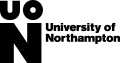 HND Travel and Tourism ManagementChoosing your Modules2020 Entry – Full TimeYou must take 120 credits at each stage of your course.  These credits are divided into modules which are usually worth 20 credits each.  The modules which make up each course can be viewed on the programme’s award map, which also shows if there are any special requirements for your course.  The award map for HND Travel and Tourism Management can be found here.Which modules must I take?You will automatically be allocated to the five compulsory modules (totalling 100 credits). For the remaining 20 credits you must take one designated module. You can find descriptions of the designated modules by accessing the award map and clicking on the module codes.The designated modules (worth 20 credits each) are:1 For those with English as a Second Language (ESL)How do I record my choices?Using the form on the next page please make selections.  Your completed form should be returned as soon as possible. Places are filled on a first come, first served basis. The compulsory modules are guaranteed in your timetable but your designated choices may be limited by timetabling.What happens next?The Admissions Team will check that your choices are suitable.  If the module you prefer has pre-requisites we will check that you meet these requirements.  Your choices will be sent to our Timetabling department so they can start to construct your programme.  We aim to have your personal timetable ready for the start of the course. HND Travel and Tourism ManagementFull Name: ……………………………………………………..Date of Birth: …………………	Student/UCAS Number if known: …….….………………The compulsory modules are:You must take one designated module for your course.  If English is your second language you MUST take LEI1007 English for Business Studies.If English is your first language you MUST take MKT1001 Foundations of Marketing.Please complete the form below to indicate which module is suitable for you. You only need to choose your Year 1 module now.Please tick the relevant box:Home/UK student: 	EU Student: 	International/Overseas Student: When returning your module choice form please include the following within the subject of your email:If you have ticked International/Overseas student please write ‘International/Overseas’.If you have ticked Home/UK/EU student then please write ‘Team 3’.Signature: ................................................	Date: ...............................Please complete this form and email it to modulechoices@northampton.ac.uk within two weeks.  We recommend that you keep a copy of this form for your records.Module CodeModule TitleMKT1001Foundations of MarketingLEI1007English for Business Studies (ESL)1Module CodeModule TitleCreditValueLEI1011Foundations of Tourism20LEI1003Tourism Impacts and Sustainability20LEI1022Transformation, Innovation and Impact20LEI1006The Events Industry20LEI1023Delivering Human Centred Design20Module CodeModule TitleTick one to indicate your choiceLEI1007English for Business Studies (ESL)MKT1001Foundations of Marketing